INDICAÇÃO Nº 1652/2020Indica ao Poder Executivo Municipal que efetue a roçagem, limpeza em passeio público, no bairro Mollon IV.Excelentíssimo Senhor Prefeito Municipal, Nos termos do Art. 108 do Regimento Interno desta Casa de Leis, dirijo-me a Vossa Excelência para sugerir que, por intermédio do Setor competente, que realize roçagem, limpeza em passeio público, localizado entre a Rua do Cloro, Rua da Prata, Sódio e Rua do Ouro, no bairro Mollon IV.  Justificativa:Conforme visita realizada “in loco”, este vereador pôde constatar a necessidade, de roçagem e limpeza, uma vez que o mato está muito alto, também existe acúmulo de lixos, entulhos e galhos secos no passeio público, que contribuem para proliferação de animais peçonhentos. Plenário “Dr. Tancredo Neves”, em 27 de julho de 2.020.CELSO LUCCATTI CARNEIRO“Celso da Bicicletaria”-vereador-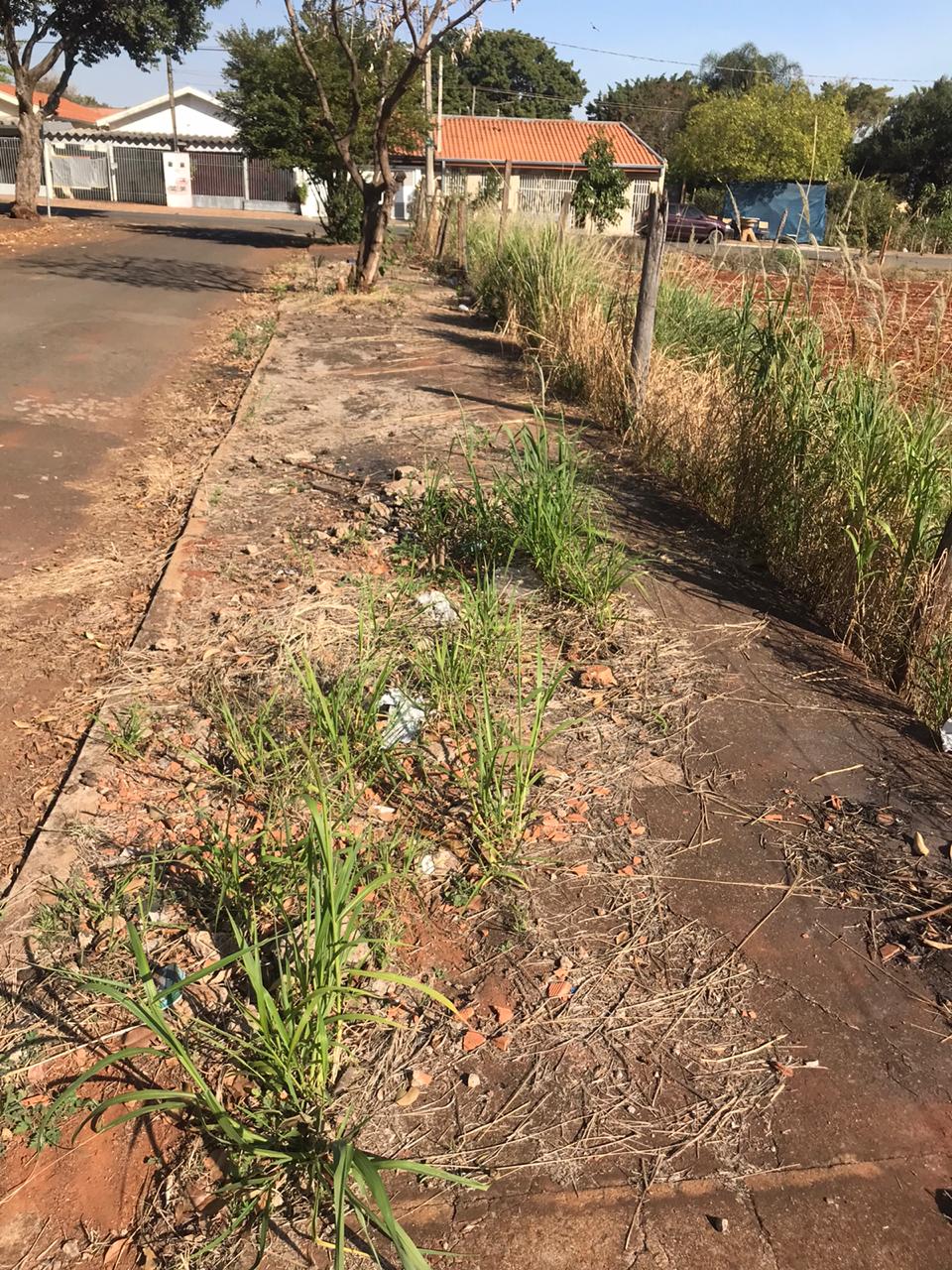 